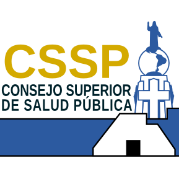 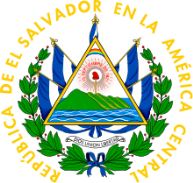 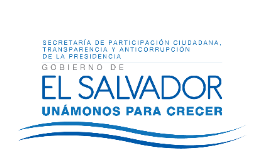 UAIP/OIR/22/09/2016Resolución de Solicitud de informaciónSan Salvador a las  once horas  del  día 22 de las corrientes,   Consejo Superior  de Salud Pública,   Luego de haber recibido la solicitud  de información   N° 75/2016  presentada  en la Oficina de información   y Respuesta y se que  solicita  la siguiente  informaci6n   :    "1-Monto total  de lo que su instituci6n   invierte  en términos  de recursos financieros  en la  contrataci6n   de Servicios de seguro: a) seguro medico  b) seguro de vida c) seguro para automotores Todo ello de los años  2012,  2013,  2014,  2015,  y 2016 2-Número  de personas de su instituci6n   que cubre el seguro médico y el seguro de vida, manta  individual  del seguro y porcentaje  del total  de empleados  que cubre  (  deseo saber si es escalonado,   es decir, si varía entre  el contratado   para un empleado  con relación  a  una jefatura,  o si el manta  cubre a todos  por igual sin distinción  de jerarquía  ) 3-   Deseo saber si el seguro médico  contratado   cubre solo al empleado  o al grupo familiar  de este.4-Nombre de la empresa  contratada   para cada uno de las tres tipo  de seguros señalados en el literal,  b y  c. 5- Mecanismo  utilizado  para la contratación:   saber si fue directa,   par libre gestión o licitación tipo      de cobertura  que da el seguro médico y de vida: nacional  e internacional   o ambas modalidades7-  copia simple  del contrato  del seguro médico,  de las años 2015 y 2016 ".Y    luego de verificar  que la  informaci6n    se encuentra  entre  las acepciones  de las Art. 19 literal"g"   yen   Art.  24 de la  LAIP. Par tanto  RESUELVE: brindar  la  informaci6n solicitada,   lo que esta es remitida  vía electrónica  coma fue requerida  Aura Ivette MoralesOficial de InformaciónConsejo Superior de Salud PúblicaNota: este documento no aparece firmado por ser una versión seleccionable e inclusiva